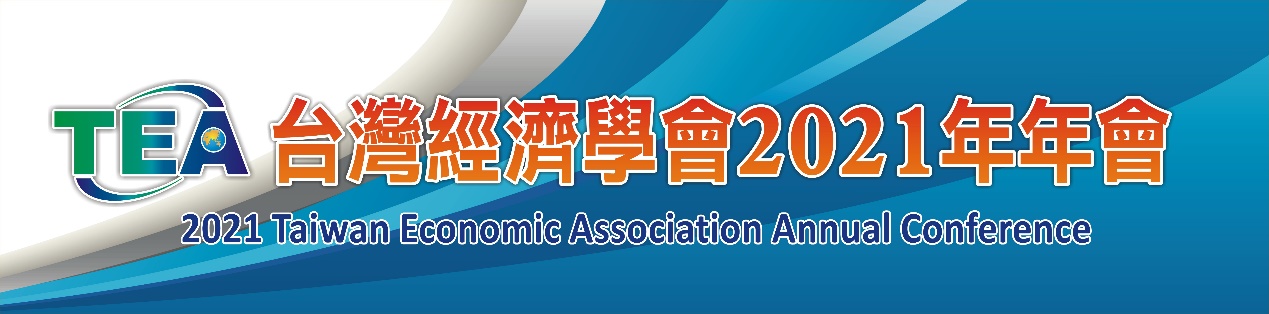 台灣經濟學會2021年年會論文徵稿啟事一、 為促進學術交流，本會議將於今年12月11日(星期六)，於東吳大學城區部（台北市貴陽街一段56號）舉行，並與北美華人經濟學會(CEANA)聯合舉辦學術論文發表會，特函徵求本會年會論文。二、    投稿請至https://conference.iis.sinica.edu.tw/surl/tea21/sub，若論文為合著，其中至少一位作者應為台灣經濟學會會員。請註明會議論文發表人，每位發表人以發表一篇論文為限。三、    為提升本次會議報告文章的品質以及論文發表人能藉由論文發表得到建設性的意見，本次會議將廣邀資深及優秀學者與會報告論文並請他們擔任評論人。歡迎優秀論文踴躍投稿。四、    投稿類別，請於投稿時註明：中文發表場次。英文發表場次：為鼓勵大家踴躍以英文發表論文，本場次免收論文發表費。年輕學者論文發表場次：博士候選人及博士後研究人員發表之論文，將從寬審查論文，並免收論文發表費。本場次發表人需為本會會員。依據本會入會方式規定，學生會員入會費另有減半優惠。如果發表人為博士候選人，請其指導教授儘量到場。新型冠狀病毒(COVID-19)發表場次：本次年會將增設COVID-19專題場次，歡迎國內、外研究相關議題之經濟學者，參與會議並分享其研究成果。中英文皆可，本場次免收論文發表費自組議題發表場次：(1)自組議題中文或英文發表場次：(a) 每場次由四篇論文組成。可以建議評論人名單。(b) 計劃書送件截止日為9月10日，年會委員會將於9月30日前，通知申請人。論文全稿 (PDF格式)之截止日為11月15日。(2)為促進國內學者多與外界交流，本次年會擬開放/邀請非會員之外國學者參與會議參加「自組議題英文發表場次」，學會可能提供之補助辦法如下:(a) 每場次由四篇論文組成，發表人需含至少一位以上之國外學者，其餘可為國內學者。(b) 檢附英文場次計劃書，經年會委員會審查通過者，可由學會補助邀請國外學者費用(含日支生活費與機票)，補助上限為新台幣兩萬元。(c) 「自組議題英文發表場次」計劃書送件截止日為9月10日，申請時請將籌組的國內三篇文章摘要或全文、擬邀請人的簡歷一同送審，籌組者可建議評論人名單。年會委員會將於9月30日前，通知申請人是否予以補助。(d) 自組議題英文發表場次論文全稿 (PDF格式)之截止日為11月15日。 6.    海報展場次。2021年年會新增論文海報展，歡迎科技部大專學生研究計畫成果報告或檢附指導教授推薦信之學術研究成果報告投稿。海報展報名送件截止日為9月10日。敬請附上主題與計畫書。年會委員會將於9月30日前，通知申請人。海報繳交須知如下：(a)海報格式：請用A1尺寸設計(b)海報內容建議：有專題名稱、作者、照片、論文架構圖、主要發現等。(c)請於11月15日前繳交PPT或PDF檔案。(d)會議當日請自行攜帶紙本印刷海報。(e)台經會年會委員會將挑選年度優良論文海報以資鼓勵。五、    投稿時程1.    論文摘要截止日為9月10日。2.    論文全稿 (PDF格式) 截止日為9月30日。3.    論文接受發表通知為10月31日。4.    各類場次被接受的論文更換版本截止日為11月15日。六、    論文一經接受發表，即應於11月15日前線上刷卡或郵政劃撥繳交發表費壹仟元，逾期未處理者將取消發表資格。七、於年會發表之論文，經作者同意後，由本學會編輯委員會經匿名審查方式，決定是否刊登於臺灣大學經濟系《經濟論文叢刊》特刊。八、如因疫情發布二級以上(含)警戒，會議將改為線上會議，細節將公布在本會網頁。※ 年會委員會Email：cyshen@gate.sinica.edu.tw，聯絡電話：(02) 2782-2791轉633沈小姐。※ 台灣經濟學會郵政劃撥帳號：19017512，戶名：台灣經濟學會。※ 台灣經濟學會網站：http://www.teaweb.org.tw/ 。